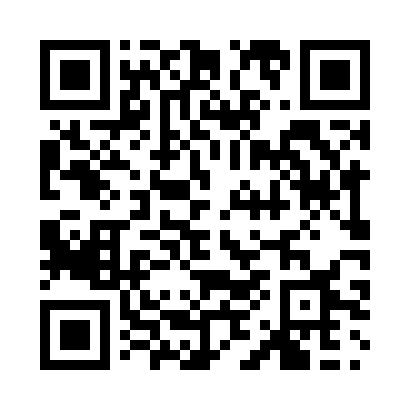 Prayer times for Pizhou, ChinaWed 1 May 2024 - Fri 31 May 2024High Latitude Method: Angle Based RulePrayer Calculation Method: Muslim World LeagueAsar Calculation Method: ShafiPrayer times provided by https://www.salahtimes.comDateDayFajrSunriseDhuhrAsrMaghribIsha1Wed3:455:1812:053:486:528:202Thu3:445:1712:053:486:538:213Fri3:435:1612:053:486:548:224Sat3:425:1512:053:486:558:235Sun3:405:1412:053:486:568:246Mon3:395:1312:053:496:568:257Tue3:385:1212:053:496:578:268Wed3:365:1212:043:496:588:279Thu3:355:1112:043:496:598:2810Fri3:345:1012:043:496:598:2911Sat3:335:0912:043:497:008:3012Sun3:325:0812:043:497:018:3213Mon3:315:0712:043:497:028:3314Tue3:295:0712:043:497:038:3415Wed3:285:0612:043:497:038:3516Thu3:275:0512:043:497:048:3617Fri3:265:0412:043:507:058:3718Sat3:255:0412:043:507:068:3819Sun3:245:0312:053:507:068:3920Mon3:235:0212:053:507:078:4021Tue3:225:0212:053:507:088:4122Wed3:215:0112:053:507:088:4223Thu3:215:0112:053:507:098:4324Fri3:205:0012:053:507:108:4425Sat3:195:0012:053:517:118:4526Sun3:184:5912:053:517:118:4627Mon3:174:5912:053:517:128:4728Tue3:174:5812:053:517:138:4829Wed3:164:5812:053:517:138:4930Thu3:154:5812:063:517:148:5031Fri3:154:5712:063:527:148:50